Муниципальное бюджетное образовательное учреждение«Детский сад общеразвивающего вида № 101» города БратскаПроект «Наши защитники»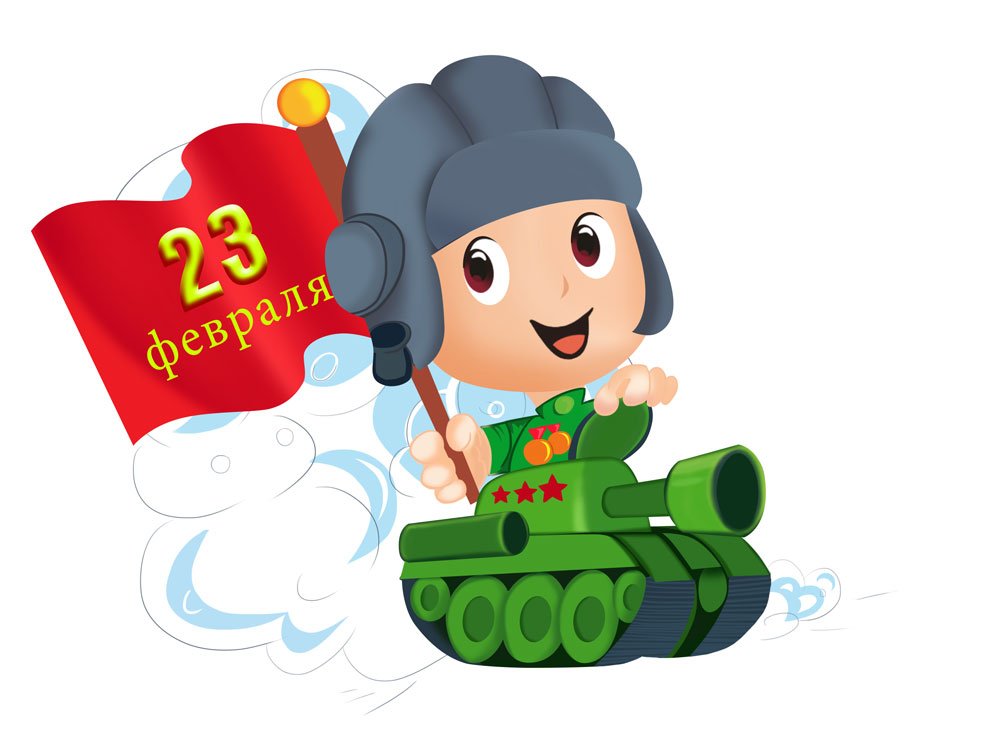 Воспитатели:М.А. РомановаТ.М. Зимагуловаг. Братск, 2020-2021 уч. годПроект «Наши защитники»Авторы проекта: Т.М.Зимагулова, М.А. РомановаУчастники проекта: дети средней группы, педагоги, родители.Вид проекта: познавательный, творческий, групповойМесто проведения: МБДОУ «ДСОВ № 101»Сроки проведения: краткосрочный (1 неделя)Количество участников: 23 человекаВозраст детей: 4 - 5 летРесурсное обеспечение проекта: энциклопедия «Военная техника», альбом «Наша Армия», художественная  и познавательная литература по теме «Защитники отечества», дидактические игры, двигательные этюды, загадки, икт-занятие «23 февраля».Планируемый результат: У детей сформируются представления о том, что такое Российская армия; уважение к защитникам Отечества; появится стремление детей отражать свои знания, впечатления, мысли и чувства в играх, в исполнении песен, в чтении стихов; повысится заинтересованность родителей в формировании чувства патриотизма у детей; возникнет чувство сопричастности к жизни ДОУ.Этап 1. Постановка проблемы, цели, задач.Постановка проблемы. Дети среднего дошкольного возраста уже проявляют достаточный интерес к праздникам.  Они с удовольствием принимают участие в подготовке к ним. Глядя на своих родителей, смотря телевизионные передачи, посвящённые этим праздникам, дети проникаются одухотворёнными чувствами, которые испытывают окружающие. Но у них наблюдается отсутствие целостной картины данного события. Чувство патриотизма также находится в зачаточном состоянии. Задача педагогов и родителей создать условия для формирования целостной картины мира и воспитание чувства патриотизма, гордости за своё Отечество и любовь к Родине.Работа над проектом даёт возможность целенаправленно и эффективно выстраивать педагогическую работу, так как дети проживают данную тему через все виды детской деятельности: познавательную, наблюдения, труд, игры, речевое развитие детей, продуктивную деятельность, творческую, исследовательскую, конструктивную.Гипотеза: Проект поможет глубже окунуться в историю дня защитника отечества, пополнить представления о вооруженных силах России; создаст условия для воспитания патриотизма; любви к Родине; расширит кругозор маленьких исследователей большого мира.Актуальность: Патриотизм и любовь к своему Отечеству – это именно те чувства, наличие которых является основой успеха и благосостояния родной страны. Воспитывая детей с раннего детства в духе патриотизма, гордости за величие России, мы будем уверены в том, что став взрослыми членами общества наши воспитанники будут испытывать уважение не только к прошлому, но и к будущему своей Родины, и всеми силами будут стараться преумножить победы и достижения своих предков.Взаимодействие с родителями способствует бережному отношению к традициям, сохранению семейных связей. В настоящее время эта работа актуальна и особенно трудна, требует большого такта и терпения, так как в молодых семьях вопросы воспитания патриотизма, гражданственности не считаются важными.Цель проекта: воспитывать у детей патриотические чувства, любовь к Родине; создавать условия для формирования активной жизненной позиции.Задачи: формировать у детей представления о великом подвиге нашего народа;воспитание патриотических чувств и любви к Родине;способствовать совместной родительско- детской познавательной и творческой деятельности;воспитание у детей активной жизненной и  творческой позиции.Ожидаемые результаты:Дети проявляют культурно-познавательные потребности, интересы, выказывают свои предпочтения в выборе темы познавательной деятельности, а также используют полученные знания и умения в процессе реализации творческих замыслов;Дети принимают активное участие в подготовке и проведении итоговых мероприятий;у родителей повысилось стремление заниматься совместной познавательно-творческой деятельностью;у детей развиваются ручные навыки и умения;дети становятся более активными в решении определённых жизненных задач.Второй этап. Подготовительный этап.1.Составление плана совместной работы с детьми, педагогами и родителями.2. Подбор материала и оборудования для занятий, бесед, игр с детьми.3.Подборка фотографий, литературы.4.Разучивание стихов и песен на военную тему.5. Продуктивная деятельность на тему «Наша Армия»6. Рекомендации для родителей «Воспитание мальчика в семье».Основная часть. Реализация проекта.В работе с детьми использовали разнообразные методы обучения: наблюдения, познавательное чтение, продуктивная деятельность, рассматривание картин, занятия-беседы познавательного характера. В книжном уголке размещали учебный материал: энциклопедия «Военная техника», подборка иллюстраций на военную тему. Организовывали разнообразные дидактические игры и упражнения по данной теме. В результате этой работы у детей складывались представление о «военных профессиях». С целью эмоционального погружения детей в тему использовались песни о защитниках Родины.Третий этап. Заключительный.1. Итоговое занятие по теме «Наши защитники».2. Оформление фотовыставки «Мой папа самый сильный и смелый»3.Создание практического материала для родителей: памятки, консультации.4. Развлечение «Смелые солдаты»5. Подведение итогов.Образовательные областиВиды детской деятельностиФизическое развитие (здоровье)Двигательный этюд «Угадай и назови, назовёшь, так повтори!»Пальчиковая гимнастика: «Марш солдат», «Аты-баты, шли солдаты!»Разминка «Я стану военным!»Подвижная игра «Смелые ребята»Эстафеты «Перевяжи раненного», «Доставь пакет», «На границе», «Лётчики и моряки…»Художественно-эстетическое развитиеРисование «Солдат»Лепка «Самолёты»Аппликация «Танк»Пение «Я солдат» Г. ШахневичКоллективные работы «23 февраля», «Праздничные звёзды»Ручной труд «Поздравительная открытка папам»Познавательно-речевое развитиеБеседа с детьми на тему: «Кто защищает Родину»Интегрированная НОД «Мы солдаты»Икт «Военные профессии»Чтение художественной и познавательной литературы на военную темуРассматривание иллюстраций военной тематикиЗаучивание стихотворения С.Маршак «Пограничники»Социально-личностное развитиеДидактические игры: «Что нужно солдату», «Что сначала, что потом», «Угадай по контуру»Сюжетно-ролевая игра «На границе»Режиссёрская игра «Донеси пакет»Взаимодействиес семьёй.Фотовыставка на тему «Мой папа самый сильный и смелый»          Консультация «Воспитание мальчика в семье»         Участие в конкурсах, посвящённых дню Защитника отечества